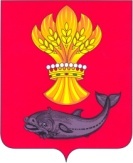 АДМИНИСТРАЦИЯ ПАНИНСКОГО МУНИЦИПАЛЬНОГО РАЙОНА ВОРОНЕЖСКОЙ ОБЛАСТИПОСТАНОВЛЕНИЕот 06.03.2017г. №  68             р.п. ПаниноВ целях организации и осуществления муниципального жилищного контроля на территории Панинского муниципального района, в соответствии с Жилищным кодексом Российской Федерации, Федеральным законом от 06.10.2003г. №131-ФЗ «Об общих принципах организации местного самоуправления в Российской Федерации», Федеральным законом от 26.12.2008г. №294-ФЗ «О защите прав юридических лиц и индивидуальных предпринимателей при осуществлении государственного контроля (надзора) и муниципального контроля», Законом Воронежской области от 26.04.2013г. №52-ОЗ «О муниципальном жилищном контроле на территории Воронежской области»,  Решением Совета народных депутатов Панинского муниципального района Воронежской области от 10.07.2013г. №90 «Об осуществлении части полномочий городских и сельских поселений в сфере муниципального жилищного контроля» администрация Панинского муниципального района Воронежской области постановляет:1. Внести в постановление администрации Панинского муниципального района от 18.07.2013г. № 309 «Об утверждении Порядка организации и осуществления муниципального  жилищного контроля на территории Панинского  муниципального района Воронежской области» следующие изменения:1.1. Прилагаемый к постановлению порядок организации и осуществления муниципального жилищного контроля на территории Панинского муниципального района Воронежской области, изложить в новой редакции согласно приложению к настоящему постановлению.2. Контроль за исполнением настоящего постановления возложить на заместителя главы администрации Панинского муниципального района В.И. Мищенко. Глава администрацииПанинского муниципального района                                               Н.В. ЩегловПриложение к постановлению администрации Панинского муниципального района Воронежской области от 06.03.2017 г.  № 68ПОРЯДОКорганизации и осуществления муниципального жилищного контроля на территории Панинского муниципального района Воронежской области1. Общие положения1.1. Настоящий Порядок разработано в соответствии с Жилищным кодексом Российской Федерации, Федеральным законом от 06.10.2003 г. № 131-ФЗ «Об общих принципах организации местного самоуправления в Российской Федерации», Федеральным законом от 26.12.2008 г. № 294-ФЗ «О защите прав юридических лиц и индивидуальных предпринимателей при осуществлении государственного контроля (надзора) и муниципального контроля»,  законом Воронежской области от 26.04.2013 г. № 52-ОЗ, Уставом Панинского муниципального района и устанавливает порядок осуществления муниципального жилищного контроля на территории Панинского муниципального района  Воронежской области.1.2. Муниципальный жилищный контроль - деятельность органов местного самоуправления, уполномоченных на организацию и проведение на территории муниципального образования проверок соблюдения юридическими лицами, индивидуальными предпринимателями и гражданами обязательных требований, установленных в отношении муниципального жилищного фонда федеральными законами и законами субъектов Российской Федерации в области жилищных отношений, а также муниципальными правовыми актами (далее - обязательные требования).1.3. Муниципальный жилищный контроль на территории Панинского муниципального района осуществляется администрацией Панинского муниципального района и уполномоченными ею органами и должностными лицами.1.4. Должностные лица органов муниципального жилищного контроля, являются муниципальными жилищными инспекторами.1.5. Финансирование деятельности по осуществлению муниципального жилищного контроля и его материально-техническое обеспечение осуществляется за счёт средств бюджета Панинского муниципального района. 2. Формы осуществления муниципального жилищного контроля 2.1. Проведение муниципального жилищного контроля осуществляется в форме плановых и внеплановых проверок в порядке и с соблюдением процедур установленных Федеральным законом от 26.12.2008 г. № 294-ФЗ «О защите прав юридических лиц и индивидуальных предпринимателей при осуществлении государственного контроля (надзора) и муниципального контроля» с учетом особенностей организации и проведения проверок, установленных частями 4.1 и 4.2 статьи 20 Жилищного кодекса Российской Федерации. 2.2. Плановые проверки проводятся на основании ежегодного плана проверок, утверждаемого главой администрации Панинского муниципального района, не чаще чем один раз в три года. 2.3. В ежегодных планах проведения плановых проверок указываются следующие сведения: 1) наименования юридических лиц (их филиалов, представительств, обособленных структурных подразделений), фамилии, имена, отчества индивидуальных предпринимателей, деятельность которых подлежит плановым проверкам, места нахождения юридических лиц (их филиалов, представительств, обособленных структурных подразделений) или места жительства индивидуальных предпринимателей и места фактического осуществления ими своей деятельности; 2) цель и основание проведения каждой плановой проверки; 3) дата и сроки проведения каждой плановой проверки; 4) наименование органа муниципального контроля, осуществляющего конкретную плановую проверку. 2.4. Основанием для включения плановой проверки в ежегодный план проведения плановых проверок является истечение одного года со дня: 1) начала осуществления юридическим лицом, индивидуальным предпринимателем деятельности по управлению многоквартирными домами и деятельности по оказанию услуг и (или) выполнению работ по содержанию и ремонту общего имущества в многоквартирных домах в соответствии с представленным в орган государственного жилищного надзора уведомлением о начале указанной деятельности; 2) окончания проведения последней плановой проверки юридического лица, индивидуального предпринимателя. 2.5. Основанием для проведения внеплановой проверки наряду с основаниями, указанными в части 2 статьи 10 Федерального закона от 26 декабря 2008 года N 294-ФЗ "О защите прав юридических лиц и индивидуальных предпринимателей при осуществлении государственного контроля (надзора) и муниципального контроля", является поступление в орган муниципального жилищного контроля обращений и заявлений граждан, в том числе индивидуальных предпринимателей, юридических лиц, информации от органов государственной власти, органов местного самоуправления о фактах нарушения обязательных требований к порядку принятия общим собранием собственников помещений в многоквартирном доме решения о создании товарищества собственников жилья, уставу товарищества собственников жилья и внесенным в него изменениям, порядку принятия собственниками помещений в многоквартирном доме решения о выборе управляющей организации в целях заключения с такой организацией договора управления многоквартирным домом, порядку утверждения условий такого договора и его заключения, а также нарушения управляющей организацией обязательств, предусмотренных частью 2 статьи 162 Жилищного кодекса. Внеплановая проверка по указанным основаниям проводится без согласования с органами прокуратуры и без предварительного уведомления проверяемой организации о проведении такой проверки. 2.6. Проверки, предусмотренные разделом 2 настоящего Порядка, осуществляются на основании распоряжения главы администрации Панинского муниципального района. 2.7. По результатам проверки оформляется акт проверки соблюдения законодательства с соблюдением требований установленных Федеральным законом 26.12.2008 г. № 294-ФЗ «О защите прав юридических лиц и индивидуальных предпринимателей при осуществлении государственного контроля (надзора) и муниципального контроля» (приложение 1).2.8. В случае выявления административного правонарушения или нарушений требований жилищного законодательства   по вопросам, входящим в компетенцию администрации Панинского муниципального района, муниципальным жилищным инспектором в соответствии с законодательством выдается предписание об устранении выявленных нарушений, о прекращении нарушений обязательных требований, о проведении мероприятий по обеспечению соблюдения обязательных требований, о проведении других мероприятий, предусмотренных законодательством (приложение 2).Предписание должно отражать фамилию, имя, отчество должностного лица, выдавшего предписание, его должность, наименование юридического лица, а также фамилию, имя, отчество физического лица - адресата предписания, конкретизированное требование (перечень требований), которое обязан выполнить адресат, ссылки на нормативные акты, срок устранения правонарушения и дату выдачи предписания. Предписание должно быть подписано адресатом (для юридического лица - его законным представителем). При отказе от подписи в получении предписания в нем делается соответствующая отметка об этом, и оно направляется адресату по почте с уведомлением о вручении. В случае выявления нескольких нарушений, устранение которых подразумевает существенное отличие объемов работ и, соответственно, сроков их исполнения, уполномоченное должностное лицо дает несколько предписаний по каждому из указанных правонарушений. 2.9. При неисполнении предписаний в указанные сроки в установленном порядке принимаются меры по привлечению виновных лиц к административной ответственности. 2.10. По окончании проверки муниципальный жилищный инспектор, проводивший проверку, в журнале учета проверок осуществляет запись о проведенной проверке, содержащую сведения о наименовании администрации Панинского муниципального района, датах начала и окончания проведения проверки, времени ее проведения, правовых основаниях, целях, задачах и предмете проверки, выявленных нарушениях и выданных предписаниях, а также указываются фамилия, имя, отчество и должность должностного лица или должностных лиц, проводящих проверку, его или их подписи. 2.11. Руководитель, иное должностное лицо или уполномоченный представитель юридического лица, индивидуальный предприниматель, а также гражданин имеют право обжаловать действия (бездействие) должностных лиц администрации Панинского муниципального района, повлекшие за собой нарушение прав юридического лица, индивидуального предпринимателя или гражданина при проведении проверки в административном и (или) судебном порядке в соответствии с законодательством Российской Федерации и Воронежской области.3. Полномочия органов жилищного контроля, должностных лиц, осуществляющих муниципальный жилищный контроль3.1. Муниципальные жилищные инспектора в пределах предоставленных полномочий, в порядке, установленном законодательством Российской Федерации, имеют право: 1) запрашивать и получать в рамках межведомственного взаимодействия запросы от органов государственной власти, органов местного самоуправления, юридических лиц, индивидуальных предпринимателей и граждан информацию и документы, необходимые для проверки соблюдения обязательных требований; 2) беспрепятственно по предъявлении служебного удостоверения и копии приказа (распоряжения) руководителя (заместителя руководителя) органа муниципального жилищного контроля о назначении проверки посещать территории и расположенные на них многоквартирные дома, помещения общего пользования многоквартирных домов, а с согласия собственников жилые помещения в многоквартирных домах и проводить их обследования, а также исследования, испытания, расследования, экспертизы и другие мероприятия по контролю, проверять соответствие устава товарищества собственников жилья, внесенных в устав изменений требованиям законодательства Российской Федерации, а по заявлениям собственников помещений в многоквартирном доме проверять правомерность принятия общим собранием собственников помещений в многоквартирном доме решения о создании товарищества собственников жилья, соответствие устава товарищества собственников жилья, внесенных в устав изменений требованиям законодательства Российской Федерации, правомерность избрания общим собранием членов товарищества собственников жилья председателя правления товарищества и других членов правления товарищества, правомерность принятия собственниками помещений в многоквартирном доме на общем собрании таких собственников решения о выборе юридического лица независимо от организационно-правовой формы или индивидуального предпринимателя, осуществляющих деятельность по управлению многоквартирным домом (далее - управляющая организация), в целях заключения с управляющей организацией договора управления многоквартирным домом в соответствии Жилищным кодексом, правомерность утверждения условий этого договора и его заключения; 3) выдавать предписания о прекращении нарушений обязательных требований, об устранении выявленных нарушений, о проведении мероприятий по обеспечению соблюдения обязательных требований, в том числе об устранении в шестимесячный срок со дня направления такого предписания несоответствия устава товарищества собственников жилья, внесенных в устав изменений обязательным требованиям; 4) направлять в уполномоченные органы материалы, связанные с нарушениями обязательных требований, для решения вопросов о возбуждении административных и уголовных дел. 3.2. Муниципальные жилищные инспектора при проведении мероприятий по контролю обязаны: 1) своевременно и в полной мере исполнять предоставленные в соответствии с законодательством Российской Федерации полномочия по предупреждению, выявлению и пресечению нарушений обязательных требований и требований, установленных муниципальными правовыми актами; 2) соблюдать законодательство Российской Федерации, права и законные интересы юридического лица, индивидуального предпринимателя, проверка которых проводится; 3) проводить проверку на основании распоряжения или приказа руководителя, заместителя руководителя органа муниципального контроля о ее проведении в соответствии с ее назначением; 4) проводить проверку только во время исполнения служебных обязанностей, выездную проверку только при предъявлении служебных удостоверений, копии распоряжения или приказа руководителя, заместителя руководителя органа муниципального контроля и в случае, предусмотренном частью 5 статьи 10 Федерального закона 26.12.2008 г. № 294-ФЗ «О защите прав юридических лиц и индивидуальных предпринимателей при осуществлении государственного контроля (надзора) и муниципального контроля», копии документа о согласовании проведения проверки; 5) не препятствовать руководителю, иному должностному лицу или уполномоченному представителю юридического лица, индивидуальному предпринимателю, его уполномоченному представителю присутствовать при проведении проверки и давать разъяснения по вопросам, относящимся к предмету проверки; 6) предоставлять руководителю, иному должностному лицу или уполномоченному представителю юридического лица, индивидуальному предпринимателю, его уполномоченному представителю, присутствующим при проведении проверки, информацию и документы, относящиеся к предмету проверки; 7) знакомить руководителя, иного должностного лица или уполномоченного представителя юридического лица, индивидуального предпринимателя, его уполномоченного представителя с результатами проверки; 8) учитывать при определении мер, принимаемых по фактам выявленных нарушений, соответствие указанных мер тяжести нарушений, их потенциальной опасности для жизни, здоровья людей, для животных, растений, окружающей среды, объектов культурного наследия (памятников истории и культуры) народов Российской Федерации, безопасности государства, для возникновения чрезвычайных ситуаций природного и техногенного характера, а также не допускать необоснованное ограничение прав и законных интересов граждан, в том числе индивидуальных предпринимателей, юридических лиц 9) доказывать обоснованность своих действий при их обжаловании юридическими лицами, индивидуальными предпринимателями в порядке, установленном законодательством Российской Федерации; 10) соблюдать сроки проведения проверки, установленные Федеральным законом 26.12.2008 г. № 294-ФЗ «О защите прав юридических лиц и индивидуальных предпринимателей при осуществлении государственного контроля (надзора) и муниципального контроля»; 11) не требовать от юридического лица, индивидуального предпринимателя документы и иные сведения, представление которых не предусмотрено законодательством Российской Федерации; 12) перед началом проведения выездной проверки по просьбе руководителя, иного должностного лица или уполномоченного представителя юридического лица, индивидуального предпринимателя, его уполномоченного представителя ознакомить их с положениями административного регламента (при его наличии), в соответствии с которым проводится проверка; 13) осуществлять запись о проведенной проверке в журнале учета проверок. 3.3. При осуществлении муниципального жилищного контроля должностные лица уполномоченного органа местного самоуправления несут в установленном действующим законодательством и настоящим Порядком ответственность за: а) несоблюдение требований законодательства при исполнении служебных обязанностей; б) несоблюдение установленного порядка осуществления муниципального жилищного контроля; в) непринятие мер по предотвращению и устранению последствий выявленных нарушений жилищного законодательства; г) объективность и достоверность материалов проводимых проверок. 3.4. При организации и осуществлении муниципального жилищного контроля органы муниципального жилищного контроля взаимодействуют с уполномоченными органами исполнительной власти Воронежской области, осуществляющими региональный государственный жилищный надзор, в порядке, установленном законом Воронежской области. 3.5. Препятствование осуществлению полномочий должностных лиц уполномоченного органа местного самоуправления при проведении ими муниципального жилищного контроля влечет установленную законодательством Российской Федерации ответственность. 3.6. Должностные лица уполномоченного органа администрации Панинского муниципального района, осуществляющие муниципальный жилищный контроль составляют отчетность о своей деятельности, обеспечивают достоверность составляемых отчетов, которые предоставляют в установленные сроки в предусмотренные законодательством Российской Федерации органы. 3.7. Органы муниципального жилищного контроля вправе обратиться в суд с заявлениями о ликвидации товарищества, о признании недействительным решения, принятого общим собранием собственников помещений в многоквартирном доме с нарушением требований Жилищного кодекса Российской Федерации, и о признании договора управления данным домом недействительным в случае неисполнения в установленный срок предписания об устранении несоответствия устава товарищества собственников жилья, внесенных в устав изменений обязательным требованиям или в случаях выявления нарушений порядка создания товарищества собственников жилья, выбора управляющей организации, утверждения условий договора управления многоквартирным домом и его заключения.Приложение 1 к Порядку о муниципальном жилищном контроле в Панинском муниципальном районе АКТвыявления несоответствия жилых помещений муниципального жилищного фонда установленным санитарным и техническим правилам и нормам, иным требованиям законодательства "___" __________ 20__ г. № ____________Время "____" час. "____" мин. Администрация Панинского муниципального района в лице: _____________________________________________________________________________(должность, Ф.И.О.)на основании распоряжения главы администрации Панинского  муниципального района от "____" _____ 20___г. № ______ с участием:_____________________________________________________________________________(Ф.И.О. лиц, принявших участие в проверке)в присутствии: ___________________________________________________________                                                       (Ф.И.О. физического лица)_____________________________________________________________________________в ходе проверки выявлены следующие несоответствия жилых помещений муниципального жилищного фонда установленным санитарным и техническим правилам и нормам, иным требованиям законодательства:_______________________________________________________________________________________________________________________________________________________________________________________________________________________________________(описание нарушений с указанием конкретной нормы)выявлены факты невыполнения предписаний органа (инспектора) муниципального жилищного контроля ________________________________________________________________________________________________________________________________________нарушений не выявлено _______________________________________________________________________________________________________________________________прилагаемые к акту документы __________________________________________________________________________________________________________________________С актом ознакомлен, копию акта получил_________________________________________________________________________________________________________________(Ф.И.О., дата, подпись лица в отношении которого проводилась проверка)Пометка об отказе ознакомления с актом _____________________________________                                                                             (подпись лица (лиц) составившего акт)Приложение 2 к Порядку о муниципальном жилищном контроле в Панинском муниципальном районе ПРЕДПИСАНИЕ об устранении несоответствия жилых помещений муниципального жилищного фонда установленным санитарным и техническим правилам и нормам, иным требованиям законодательстваот "__" ____________ 20__ г. № _______Время "____" час. "____" мин. Предписание дано ________________________________________________________(Ф.И.О., должность)__________________________________________________________________________________________________________________________________________________________на основании акта выявления несоответствия жилых помещений муниципального жилищного фонда установленным санитарным и техническим правилам и нормам, иным требованиям законодательства от «___»________20___ г. № _____.С целью устранения выявленных нарушений ПРЕДПИСЫВАЮ:__________________________________________________________________________________________________________________________________________________________( Ф.И.О. физического лица)осуществить следующие мероприятия по устранению выявленных нарушений:О результатах исполнения настоящего предписания сообщить до «____»___________20 ___ г. в администрацию Панинского муниципального района по адресу: р.п. Панино, ул. Советская, 2, Панинского района, Воронежской области,  телефон: (47344) 4-78-54.При неисполнении настоящего предписания нарушитель будет привлечен к административной ответственности.Предписание выдал: _______________________________________________________                           (должность, Ф.И.О., подпись)Предписание получил: _____________________________________________________                               (Ф.И.О., подпись, дата)Приложение 3 к Положению о муниципальном жилищном контроле в Панинском муниципальном районе Журнал учета выявленных нарушений:несоответствия жилых помещений муниципального жилищного фонда установленным санитарным и техническим правилам и нормам, иным требованиям законодательства О внесении изменений в постановление администрации Панинского муниципального района Воронежской области      от 18.07.2013г. № 309 «Об утверждении Порядка организации и осуществления муниципального  жилищного контроля на территории Панинского  муниципального района Воронежской области»№ п/пНаименование мероприятияСроки исполненияПримечание№ п/пДата выявления нарушения, харак-тер нарушенияМесто нарушения, лицо, допустившее наруше-нияРеквизиты акта выявления нарушения, с указанием лица, составившего актРекви-зиты предписания с указа-нием срока выполненияСведе--ния об испол-нении предписанияСведения о привлечении нарушителя к ответственности с указанием реквизитов постановле-ния администра-тивной комиссииСведения об уплате штрафаПодпись работни-ка, заполнившего журнал